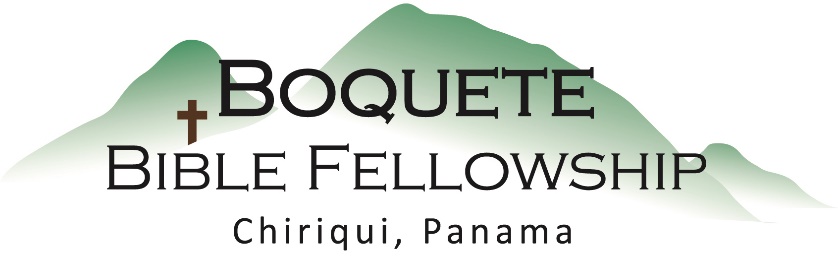 Adoración Dominical – 9 de abril, 2023Bienvenida y anunciosOración de limpieza: Hebreos 10:19-22Llamado a la adoración: Daniel 7:13-14Adoración a través del canto Adoración a través de las ofrendasOración de IluminaciónSermón: Domingo de Resurrección 2023 - GlorificaciónRespuestaBendición: 1 Timoteo 1:17 Anuncios para esta semanaDomingo de Resurrección – ¡Él ha resucitado!Estudio Bíblico de los Miércoles – Reúnase aquí a las 10:30a.m. Continuaremos profundizando Romanos 3 y otros lugares. Las preguntas de discusión serán enviadas en el boletín.Estudio Bíblico para las Damas – Acabamos de terminar  el estudio en Gálatas y esta semana nos estaremos reuniendo para un día de manualidades, aquí en la iglesia a las 10:30am. ¡Traiga a una amiga!Domingo de Resurrección 2023 – Glorificación Pero no queremos, hermanos, que ignoren acerca de los que duermen[a], para que no se entristezcan como lo hacen los demás que no tienen esperanza. 14 Porque si creemos que Jesús murió y resucitó, así también Dios traerá con Él a los que durmieron[b] en[c] Jesús….Pues el Señor mismo descenderá del cielo con voz[a] de mando, con voz de arcángel y con la trompeta de Dios, y los muertos en Cristo se levantarán primero. 17 Entonces nosotros, los que estemos vivos y que permanezcamos, seremos arrebatados juntamente con ellos en las nubes al encuentro del Señor en el aire, y así estaremos con el Señor siempre.- 1 Tesalonicenses 4:13-14, 16-17Notas del SermónResumen de lo que les sucede a los creyentes después de la muerteEl objetivo principal que el Señor tiene para nosotros esta mañana.Cuatro realidades asombrosas que caracterizarán nuestro estado glorificado:1.) Estaremos con Jesús.2.) No habrá más pecado ni maldición.3.) Nuestra herencia jamás perecerá ni se desvanecerá.4.) Será algo increíblemente de relación.Otras referencias bíblicas/Utilizadas: Romanos 1:16; 2 Corintios 5:1-9; Lucas 23:43; 1 Corintios 15:51-52; Romanos 6:5; Filipenses 3:21; Filipenses 3:8; Genesis 3:14-19; Romanos 8:18-25; Juan 3:19-20; Apocalipsis 21:3-4; 1 Pedro 1:3-4; Hebreos 12:2